6. bNARAVOSLOVJE 							9. teden (od 18. do 22. maja)Ponovitev snovi prejšnjega tedna (nalepi v zvezek):Naloga 1: Izreži sličice in opise in jih zloži v primerne skupine. Nekateri opisi imajo več sličic kot drugi. Nalepi jih v zvezek. Naslov na novo stran: RAZNAŠANJE SEMEN PO SVETU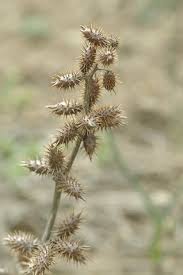 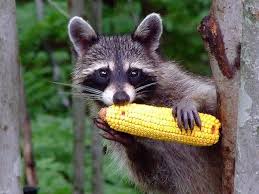 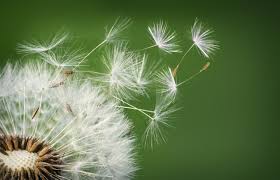 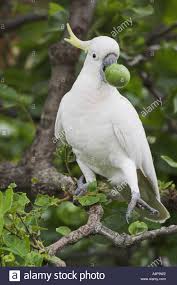 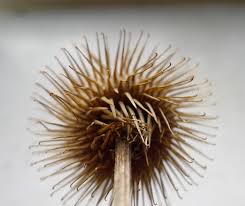 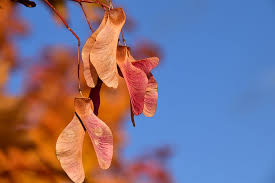 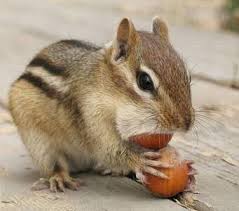 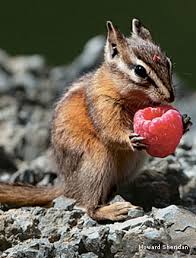 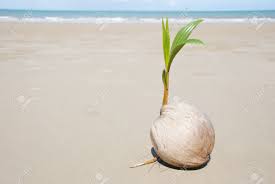 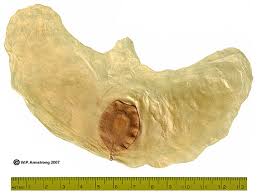 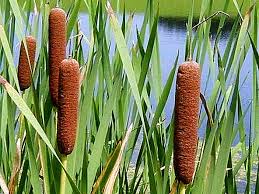 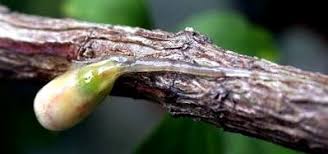 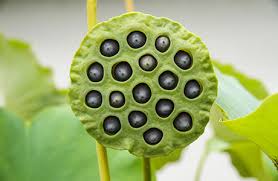 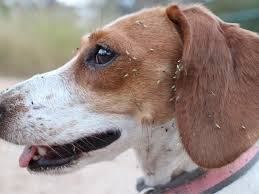 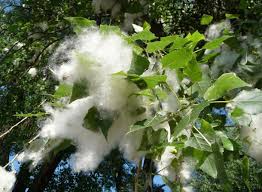 Naloga 2: Odgovori še na vprašanja na strani 88 v učbeniku ter reši naloge na straneh 103 in 104 (ne v učbenik, temveč v zvezek). Nasvet: da ti ne bo treba prepisovati vprašanj, odgovor oblikuj tako, da se vprašanje vidi iz njega (odgovarjaj v celih stavkih).Primer: Zakaj imajo semena različna osemenja?   In odgovor: Semena imajo različna osemenja, ker …Nekaj imen rastlin za pomoč pri iskanju dodatnih informacij:Rogoz, lotos, lokvanj, repinec, javor, topol.Zanimivost: nekatere papige amazonskega pragozda jedo zelo strupena semena, ki bi druge živali ubila. Njim pa ne škodujejo, kajti takoj po 'kosilu' gredo do reke in tam z rečnega brega trgajo koščke gline. Glina veže nase strupe v telesu.Tudi ljudje uporabljamo glinene kopeli, pijače in obkladke v ta namen.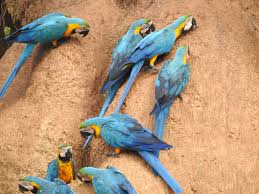 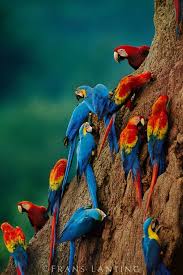 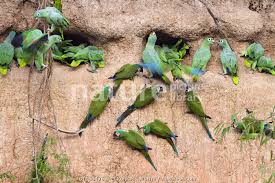 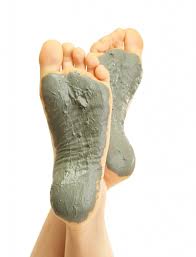 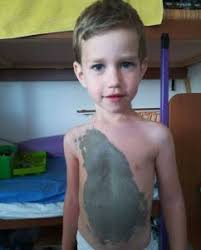 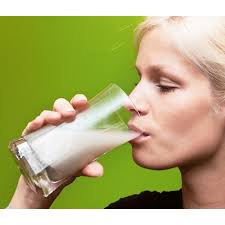 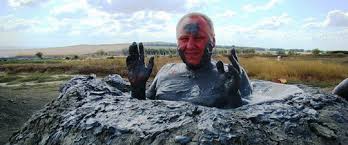 Po oploditvi cveta iz plodnice pestiča nastane plod, iz socvetja pa soplodje.Plod je sestavljen iz semena in osemenja. Seme vsebuje nov zarodek in hrano za njegov začetek, osemenje pa je razvito tako, da omogoča raznašanje plodov čim dlje od matične rastline. Če bi vsa semena padla samo navzdol, bi se mnogo semen ne moglo razviti (gneča, boj za svetlobo, prostor, hranilne snovi in vodo v prsti). Zato rastlina naredi plodove, ki jih lahko odnese čim dlje.Tudi pri raznašanju semen imajo glavno nalogo živali in veter, pa tudi voda.